ПЛАН ЗАСТРОЙКИ КОМПЕТЕНЦИИ«Маневровая работа на железнодорожном транспорте» 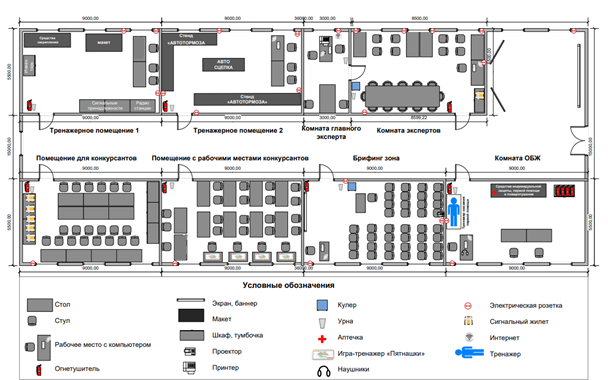 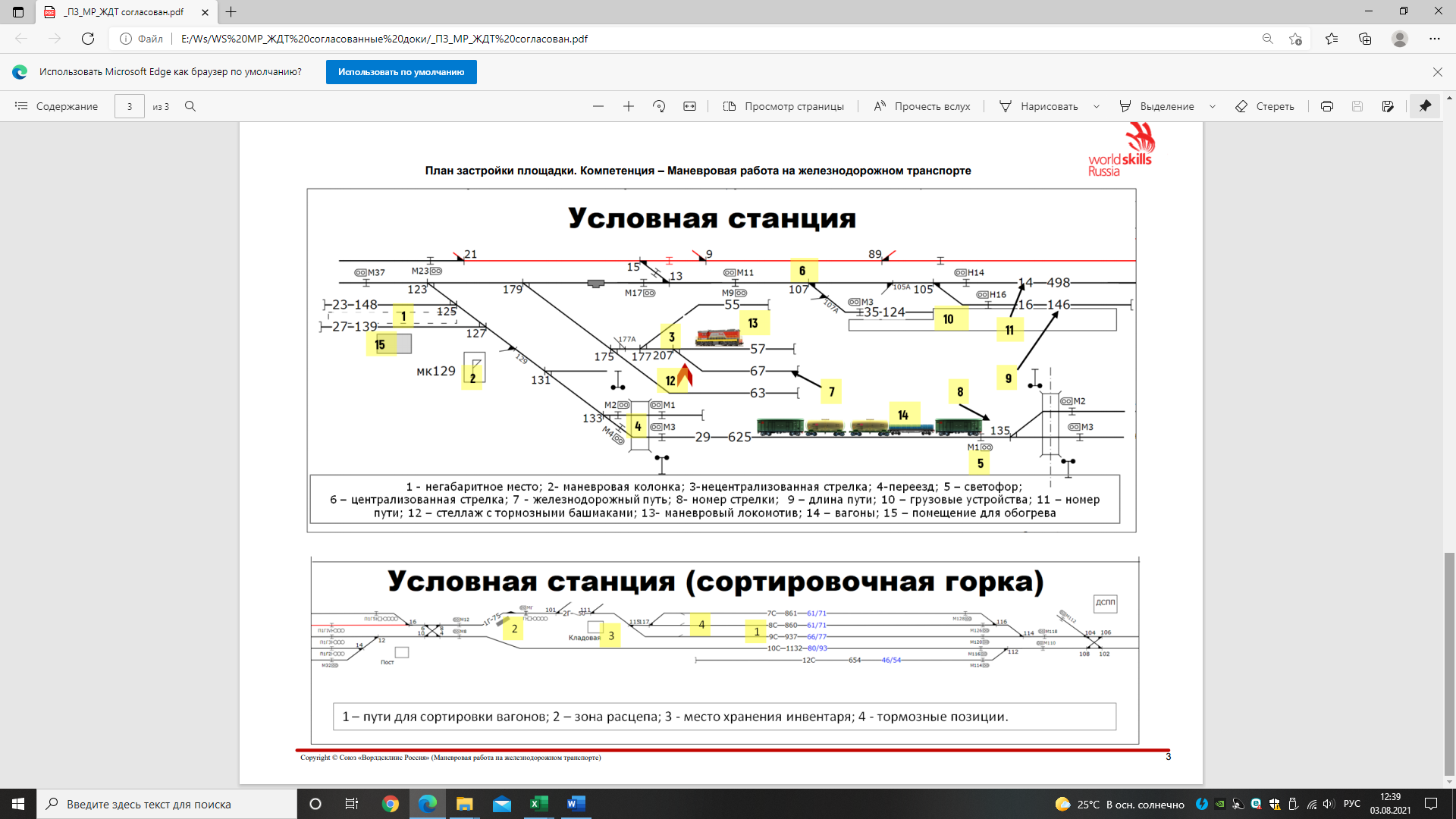 